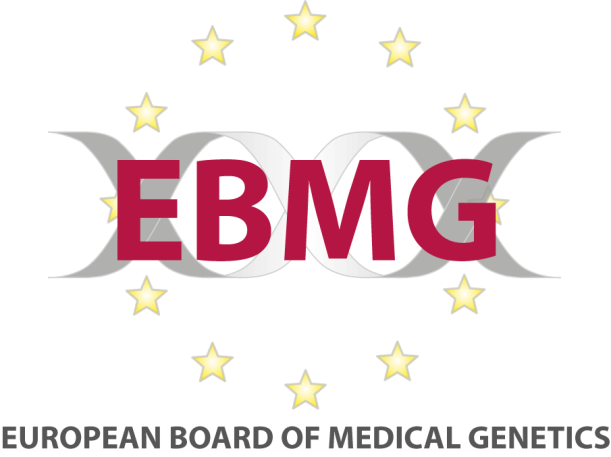 Genetic Nurse and Counsellor Professional Branch BoardForm JPortfolio for Full Application for RegistrationFront page of portfolioName of applicantCountry of workType of applicationGenetic counsellorGenetic nurse  Please confirm under which system you are applyingNormal routeGrandfather Clause AGrandfather Clause BGrandfather Clause CNational registration I confirm that the contents of this portfolio are my own work and that all information included is true and correct.Print name below in next space to confirm the above the statement. Name:   I confirm that the contents of this portfolio are my own work and that all information included is true and correct.Print name below in next space to confirm the above the statement. Name:  